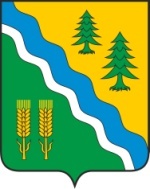 АДМИНИСТРАЦИЯ КРИВОШЕИНСКОГО РАЙОНА ПОСТАНОВЛЕНИЕ   26.01.2024					                   		 		 №53  с. КривошеиноТомской областиО внесении изменения в постановление Администрации Кривошеинского районаот 15.02.2022 № 113 «О создании муниципальной рабочей группы по вопросам реализации мероприятий по модернизации школьных систем образования в рамках государственной программы «Развитие образования в Томской области»          В связи с кадровыми изменениями           ПОСТАНОВЛЯЮ:1. Внести в постановление Администрации Кривошеинского района от 15.02.2022 № 113 «О создании муниципальной рабочей группы по вопросам реализации мероприятий по модернизации школьных систем образования в рамках государственной программы «Развитие образования в Томской области»» (далее – постановление), следующее изменение:приложение №1 к постановлению изложить в новой редакции согласно приложению к настоящему постановлению.2.Настоящее постановление опубликовать в Сборнике нормативных актов Администрации Кривошеинского района и разместить на официальном сайте муниципального образования Кривошеинский район Томской области в информационно-телекоммуникационной сети «Интернет». 3. Настоящее постановление вступает в силу с даты его подписания.4. Контроль за исполнением настоящего постановления возложить на заместителя Главы Кривошеинского района по социально-экономическим вопросам.Глава Кривошеинского района                                                                                 А.Н. КоломинАлеева Л.А.2-19-74Прокуратура, Управление образования, члены комиссии                                                                                                      Приложение №1                                                                     УТВЕРЖДЕН                                                                                                      постановлением Администрации                                                                                        Кривошеинского района                                                                             от 26.01.2024 №53  Состав муниципальной рабочей группы по вопросам реализации мероприятий по модернизации школьных систем образования в рамках государственной программы «Развитие образования в Томской области»Председатель рабочей группы:Архипов Алексей Михайлович – Первый заместитель Главы Кривошеинского района;Заместитель председателя рабочей группы:Шлапаков Александр Васильевич – заместитель Главы Кривошеинского района по социально-экономическим вопросам;Секретарь рабочей группы:Бурдули Сергей Гивиевич – методист Управления образования Администрации Кривошеинского района;Члены рабочей группы:Алеева Любовь Анатольевна – руководитель Управления образования Администрации Кривошеинского района;Ерохина Ирина Викентьевна – руководитель Управления финансов Администрации Кривошеинского района;Сущенко Вячеслав Александрович – руководитель отдела по вопросам жизнеобеспечения и безопасности Администрации Кривошеинского района;Томаш Всеволод Юрьевич – главный специалист по делам строительства и архитектуры Администрации Кривошеинского района;Сергеев Павел Васильевич, начальник ОНД и ПР Кривошеинского района УНД и ПР ГУ МЧС России по Томской области (по согласованию);Никитина Оксана Васильевна – директор МБОУ «Пудовская СОШ».